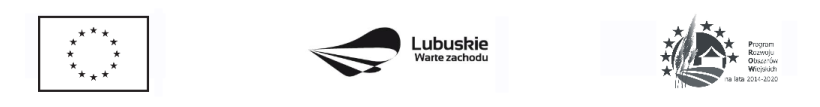 OR.273.5.2022Zał. nr 9 do SWZWzór umowyZawarta w dniu  ………………………. r. w Zielonej Górze pomiędzy Stronami:Powiatem Zielonogórskim, z siedzibą w Zielonej Górze, ul. Podgórna 5, 65-057 Zielona Góra,NIP  9730588217, REGON 970770149reprezentowanym przez :………………………………………..……………………………………….przy kontrasygnacie ………………………………………………..zwanym dalej Zamawiającyma………………………………………………………..NIP:			REGON:		KRS:reprezentowanym przez:…………………………………………………………Zwanym dalej Wykonawcą.Niniejsza umowa została zawarta w wyniku przeprowadzonego postępowania o udzielenie zamówienia prowadzonego w trybie podstawowym o jakim stanowi art. 275 pkt 1 ustawy z dnia 11 września 2019 r. Prawo zamówień publicznych (DZ.U. z 2021 r. poz. 1129)§ 1. Przedmiot umowyPrzedmiotem zamówienia jest „Rozbudowa i przebudowa drogi powiatowej nr 1191F 
w miejscowości Stare Kramsko ( odcinek 4)”Zadanie jest współfinansowane z Europejskiego Funduszu Rolnego na rzecz Rozwoju Obszarów Wiejskich w ramach PROGRAMU ROZWOJU OBSZARÓW WIEJSKICH NA LATA 2014-2020 operacja typu „Budowa lub modernizacja dróg lokalnych” w ramach poddziałania „Wsparcie inwestycji związanych z tworzeniem, ulepszaniem lub rozbudową wszystkich rodzajów małej infrastruktury, w tym inwestycji w energię odnawialną 
i w oszczędzanie energii”Szczegóły opis przedmiotu zamówienia stanowi załącznik nr 10 do SWZ, który stanowi integralną część umowy.Wykonawca oświadcza, że na podstawie dokumentów otrzymanych od Zamawiającego posiadał znajomość ogólnych i szczególnych warunków związanych z realizacja przedmiotu umowy oraz trudnościami jakie  mogą wynikać z charakteru roboty budowlanej.szczegółowo zapoznał się z wymaganiami Zamawiającego, które uwzględnił w swojej ofercie i dokonał wyceny prac,rozważył warunki realizacji umowy i wynikające z nich koszty oraz inne okoliczności niezbędne do zrealizowania powierzonego zadania,posiada wymagane obowiązującymi przepisami uprawnienia, doświadczenie 
i profesjonalne kwalifikacje do wykonania przedmiotu umowy, jak również dysponuje niezbędnym zapleczem technicznym i osobowym do ich przeprowadzenia i nie widzi przeszkód do pełnego i terminowego wykonania niniejszej umowy,Wymagania dotyczące wykonania robót:wszystkie wykonane roboty będą zgodne z dokumentacją stanowiącą Opis przedmiot zamówienia – zał. nr 10 do SWZ,przy wykonywaniu robót należy uwzględnić instrukcje producenta materiałów oraz przepisy związane i obowiązujące, w tym również te które uległy zmianie lub aktualizacji.Zakres prac obejmuje również wykonanie przez Wykonawcę wszelkich prac związanych z wymogami BHP, p.poż, organizacją i realizacją umowy bez zakłóceń.Materiały i urządzenia stosowane przy realizacji przedmiotu umowy powinny odpowiadać co do jakości wymogom wyrobów dopuszczonych do obrotu i stosowania w budownictwie określonych w ustawie z dnia 7 lipca 1994 r. Prawo budowlane oraz wymaganiom SIWZ. § 2. Prawa i obowiązki stron umowyWykonawca oświadcza, że dysponuje potencjałem finansowym, zdolnościami technicznymi 
i zawodowymi umożliwiającym realizację niniejszej umowy.Wykonawca zobowiązuje się wykonać umowę zgodnie z jej treścią, postanowieniami 
i zobowiązaniami zawartymi w SWZ, które składając ofertę zaakceptował.Wykonawca zobowiązany jest wywozić śmieci, odpady materiałowe i pozostałości po robotach we własnym zakresie. Koszty związane z opłatami za wysypisko ponosi Wykonawca. Wykonawca zobowiązuje się wykonać przedmiot Umowy ponadto zgodnie z:wyjaśnieniami, uzupełnieniami, treścią odpowiedzi Zamawiającego udzielonych na etapie postępowania przetargowego,warunkami wynikającymi z obowiązujących przepisów prawa budowlanego, przepisów technicznych, przepisów z zakresu ochrony środowiska,wymaganiami wynikającymi z norm i aprobat technicznych;zasadami rzetelnej wiedzy technicznej i sztuki budowlanej, ustalonymi zwyczajami w tym zakresie oraz wskazówkami Zamawiającego.Wykonawca oświadcza, że wykona Przedmiot Umowy z zastosowaniem wyłącznie nowych, pełnowartościowych materiałów.Wykonawca bierze całkowitą odpowiedzialność za materiały użyte do realizacji przedmiotu umowy. Nie dopuszcza się stosowania materiałów zamiennych bez pisemnej zgody Zamawiającego.Wykonawca przedstawi wszystkie wymagane atesty, certyfikaty dla użytych materiałów. Wykonawca przedstawi Inspektorowi nadzoru  do zatwierdzenia karty materiałowe przed ich wbudowaniem.Wykonawca oświadcza, iż przyjmuje do wiadomości, że ponosi całkowitą odpowiedzialność prawną i finansową ze szkody wyrządzone w trakcie realizacji robót budowlanych Zamawiającemu i osobom trzecim.Wykonawca oświadcza, że przy realizacji przedmiotu umowy stosownie do art. 95 ust 1 ustawy Prawo zamówień publicznych, wszystkie w osoby wykonujące roboty budowlane objęte przedmiotem zamówienia, polegające na wykonaniu czynności w zakresie prac związanych 
z budową nawierzchni utwardzonej, będą zatrudnione na podstawie umowy o pracę 
z zachowaniem minimalnego wynagrodzenia za pracę określonego na podstawie ustawy z dnia 10 października 2002 r. o minimalnym wynagrodzeniu za pracę – obliczonego na dzień zawarcia niniejszej umowy. W przypadku zatrudniania pracownika w niepełnym wymiarze czasu pracy, wymóg wysokości minimalnego wynagrodzenia podlega proporcjonalnemu przeliczeniu, chyba, że osoba ta wykonuje rzeczową umowę w ramach jednoosobowej działalności gospodarczej względnie samodzielnie przystąpiła do wykonania umowy (podmiot nie będący przedsiębiorcą) lub jako wspólnik spółki cywilnej albo wykonuje funkcję członka zarządu spółki kapitałowej lub jest wspólnikiem spółki osobowej, która to spółka jest Wykonawcą. Obowiązek zatrudnienia osób, o których mowa w ust 9 ma zastosowanie także do Podwykonawców.Najpóźniej w dniu zawarcia umowy Wykonawca jest zobowiązany do złożenia oświadczenia  
o zatrudnieniu osób (wykaz osób), o których mowa w ust. 9, że są zatrudnione na podstawie umowy o pracę z uwzględnieniem minimalnego wynagrodzenia za pracę ustalonego na podstawie ustawy o minimalnym wynagrodzeniu za pracę przez cały okres realizacji przedmiotu zamówienia. Oświadczenie/ wykaz osób, o których mowa w ust. 9 powinno zawierać : imię i nazwisko pracownika, informacje na temat wymiaru czasu pracy, w którym jest zatrudniony, informacje na temat czasu trwania umowy, a także zakresu obowiązków. W przypadku zmiany pracowników, o których mowa w ust 9 Wykonawca zobowiązany jest każdorazowo i niezwłocznie zgłaszać ten fakt Zamawiającemu na piśmie.Wykonawca odpowiedzialny jest za zapewnienie zgody na udostępnienie Zamawiającemu danych osobowych, o których mowa w ust 12 w związku z realizacją zawartej umowy, zgodnie 
z przepisami o ochronie danych osobowych.W trakcie realizacji przedmiotu umowy, Zamawiający upoważniony jest do wykonywania czynności kontrolnych wobec Wykonawcy odnośnie spełniania przez Wykonawcę, Podwykonawcę wymogu zatrudnienia na podstawie umowy o pracę osób wskazanych w ust. 9 Zamawiający może :Żądać od Wykonawcy w szczególności:oświadczenia, że osoby wykonujące przy realizacji przedmiotu umowy, czynności określone w ust. 9 wykonują je na podstawie umów o pracę. Oświadczenie powinno zawierać informację o których mowa w ust 12,poświadczonych za zgodność z oryginałem kopii umów o pracę wskazanych 
w oświadczeniu, o którym mowa w ppkt.a) Kserokopie umów powinny być sporządzone w taki sposób aby widoczne były wyłącznie następujące dane: imię i nazwisko pracownika, rodzaj umowy, data zawarcia umowy i wymiar etatu,zaświadczenia z właściwego oddziału Zakładu Ubezpieczeń Społecznych potwierdzające opłacenie przez Wykonawcę składek na ubezpieczenia społeczne i zdrowotne z tytułu zatrudnienia na podstawie umów o pracę za ostatni okres rozliczeniowy,poświadczonej za zgodność z oryginałem kopię dowodu potwierdzającego zgłoszenie pracownika do ubezpieczeń społecznych i zdrowotnych. Do kopii dokumentu zgłoszenia stosuje się odpowiednio postanowienia pkt b),Przeprowadzić kontrole na miejscu robót, z prawem żądania od osób wykonujących pracę informacji o podstawie prawnej świadczenia pracy na rzecz Wykonawcy.W przypadku uzasadnionych wątpliwości co do przestrzegania prawa pracy przez Wykonawcę, Zamawiający może zwrócić się o przeprowadzenie kontroli przez Państwową Inspekcję pracy. Przepisy pkt. 10-16 stosuje się również do Podwykonawców.Najpóźniej w dniu zawarcia umowy przedłoży zamawiającemu kopię aktualnej polisy  ubezpieczenia odpowiedzialności cywilnej w zakresie prowadzonej działalności obejmującej okres realizacji i na sumę ubezpieczenia nie mniejsza niż 1 000 000,00 zł. W przypadku gdy termin obowiązywania polisy będzie się kończył przed zakończeniem realizacji umowy, Wykonawca ma obowiązek przedłożyć Zamawiającemu dokument 
o kontynuacji ubezpieczenia.Wykonawca zobowiązany jest do przystąpienia do prac w terminie do 7 dni od dnia przekazania ternu budowy.Do obowiązków Zamawiającego należy:1) przekazanie terenu budowy do 7 dni od daty podpisania umowy potwierdzone protokołem przekazania terenu (placu) budowy,2) bieżąca współpraca z Wykonawcą w zakresie realizacji niniejszej umowy oraz udzielaniewszelkich informacji niezbędnych do prawidłowego wykonania przedmiotu umowy,3) zapewnienie nadzoru inwestorskiego przez cały okres realizacji przedmiotu umowy,3) koordynacja prac przez Zamawiającego, 4) dokonanie odbioru przedmiotu umowy,5) zapłata wynagrodzenia za wykonane i odebrany przedmiot umowy.Wykonawca zobowiązany jest realizować przedmiot zamówienia zgodnie z wymaganiami w zakresie elektromobilności, o których mowa w ustawie z dnia 11 stycznia 2018 r. 
o elektromobilności i paliwach alternatywnych (Dz. U. z 2021 r.poz. 110 ze zm.)Wykonawca zobowiązany jest do utylizacji gruzu i innych odpadów nienadających się 
do wykorzystania, w miejscach zorganizowanego składowania odpadów zgodnie z ustawą 
o odpadach z dnia 14 grudnia 2012 r. (tj. Dz.U. z 2021 r. poz 779) oraz Rozporządzeniem Ministra Klimatu z dnia 2 stycznia 2020 r. w spawie katalogu odpadów (Dz.U. z 2020 poz 10 ze zm)Wykonawca oświadcza, że od momentu zawarcia umowy będzie posiadaczem i wytwórcą odpadów powstałych w związku z realizacją zamówienia, przez co koszty i obowiązki wynikające z postanowień ustawy z dnia 14 grudnia 2021 r. o odpadach ( t.j. Dz.U. 2021 r. poz. 997 ze zm.) obciążają Wykonawcę.Wykonawca zobowiązuje się wykonać przedmiot zamówienia z należytą starannością zgodnie 
z obowiązującymi przepisami, normami technicznymi, standardami, zasadami sztuki budowlanej i współczesnej  wiedzy technicznej, dokumentacją projektowo-techniczną, w pełni zgodności z technologią robót wynikającą z instrukcji producentów i dostawców materiałów, etyką zawodową oraz postanowieniami niniejszej umowy.Wykonawca ponosi koszty obsługi geodezyjnej inwestycji oraz badań laboratoryjnych wymaganych technologią wykonywanych prac, zarówno wykonywanych siłami własnymi, jak i zleconymi specjalistycznym jednostkom, a także wszelkie inne koszty niezbędne do wykonania kompletnego przedmiotu umowy, zezwalającego na jego użytkowanie.Uzyskanie zgody na ewentualne zajęcie pasa drogowego w zakresie niezbędnym dla realizacji przedmiotu umowy lezy po stronie Wykonawcy.Wykonawca zabezpieczy znaki geodezyjne przed uszkodzeniami, a w przypadku zniszczenia lub uszkodzenia odtworzy je na własny koszt.Wykonawca ma obowiązek umożliwienia wstępu na teren budowy osobom wskazanym przez Zamawiającego, a także pracownikom innych organów nadzoru, do których należy wykonanie zadań określonych ustawą Prawo budowlane oraz udostępnienia im danych i informacji wymaganych na podstawie przepisów tej ustawy.Wykonawca zobowiązany jest do niezwłocznego usunięcia, własnym staraniem i na  koszt własny, ewentualnych szkód powstałych z jego winy w związku z realizacją niniejszej umowy.Zamawiający, Inspektor Nadzoru oraz Wykonawca  uprawnieni są do zwoływania Rady Budowy.W radach budowy uczestniczyć muszą min.: kierownik budowy, przedstawiciel Zamawiającego orz Inspektor nadzoru.Ustala się częstotliwość Rad Budów – na każde żądanie Stron umowy oraz Inspektora Nadzoru.Do ustaleń zapisanych i sporządzonych przez Inspektora Nadzoru w protokołach z Rad Budów, uczestnicy mogą wnieść uwagi w ciągu 3 dni roboczych licząc od dnia otrzymania protokołu. Po tym terminie ustalenia uważa się za wiążące.Wykonawca zapewni na swój koszt na Terenie Budowy barak biurowy 
z przeznaczeniem na Rady Budów dla minimum 5 osób, wyposażony w stół, krzesła, komputer, drukarkę, pakiet biurowy (edytor tekstu, arkusz kalkulacyjny). Barak musi spełniać  przepisy  BHP, ppoż.Wykonawca przed zawarciem umowy przedstawi zamawiającemu wypełnioną Tabelę Elementów Rozliczeniowych stanowiącą załącznik nr 11 do SWZ i zwaną dalej TER, w celu akceptacji przez Zamawiającego.Wykonawca ma prawo powoływania się na TER od dnia zawarcia umowy.TER może podlegać aktualizacji na wniosek każdej ze Stron w zakresie przesunięcia terminów realizacji robót, przy akceptacji Zamawiającego, z zastrzeżeniem iż końcowy termin nie może ulec zmianie.§ 3. PodwykonawcyWykonawca może powierzyć wykonywanie części zamówienia podwykonawcy.Zgodnie ze złożoną ofertą Wykonawca wykona przedmiot zamówienia z udziałem Podwykonawcy (ów) nie dotyczy , za działania lub zaniechania którego (ych) ponosi pełna odpowiedzialność. Powierzenie wykonania części przedmiotu zamówienia Podwykonawcy(-om) wymaga zawarcia umowy o podwykonawstwo, przez którą należy rozumieć umowę w formie pisemnej 
o charakterze odpłatnym, której przedmiotem są usługi, dostawy lub roboty budowlane stanowiące cześć zamówienia publicznego, zawartą między Wykonawcą a innym podmiotem (Podwykonawcą), a także między Podwykonawcą a dalszym Podwykonawcą lub między dalszymi Podwykonawcami.Termin zapłaty wynagrodzenia Podwykonawcy lub dalszemu Podwykonawcy przewidziany 
w umowie o podwykonawstwo, o której mowa w ust 3, nie może być dłuższy niż 30 dni od dnia doręczenia Wykonawcy, Podwykonawcy lub dalszemu podwykonawcy faktury lub rachunku.Wykonawca, Podwykonawca lub dalszy Podwykonawca zamierzający zawrzeć umowę 
o Podwykonawstwo, której przedmiotem są roboty budowlane, jest zobowiązany w trakcie realizacji zamówienia, do przedłożenia zamawiającemu projektu umowy nie później niż w terminie 14 dni przed przewidzianym dniem jej zawarcia, przy czym Podwykonawca lub dalszy Podwykonawca jest obowiązany dołączyć zgodę wykonawcy na zawarcie umowy 
o podwykonawstwo o treści zgodnej z projektem umowy.Zamawiający w terminie 14 dni zgłasza w formie pisemnej zastrzeżenia do projektu umowy o którym mowa w ust. 5 , pod rygorem nieważności, zastrzeżenia do projektu umowy której przedmiotem są roboty budowlane w przypadku gdy:- nie spełnia wymagań określonych w dokumentach zamówienia- przewiduje termin zapłaty wynagrodzenia dłuższy niż określony w ust. 4- zawiera ona postanowienia niezgodne z art. 463 ustawy Pzp – tj. „ Umowa o podwykonawstwo nie może zawierać postanowień kształtujących prawa i obowiązki podwykonawcy, w zakresie kar umownych oraz postanowień dotyczących warunków wypłaty wynagrodzenia, w sposób dla niego mniej korzystny niż prawa i obowiązki wykonawcy, ukształtowane postanowieniami umowy zawartej miedzy zamawiającym a wykonawcą.Niezgłoszenie zastrzeżeń, o których mowa w ust 6 do przedłożonego projektu umowy 
o podwykonawstwo której przedmiotem są roboty budowlane w terminie określonym w ust. 6 uważa się za akceptację projektu umowy przez Zamawiającego.Wykonawca, Podwykonawca lub dalszy Podwykonawca zamówienia na roboty budowlane przedkłada Zamawiającemu poświadczoną za zgodność z oryginałem kopię zawartej umowy 
o podwykonawstwo, której przedmiotem są roboty budowlane w terminie do 7 dni od jej zawarcia.Zamawiający w terminie 14 dni zgłasza w formie pisemnej pod rygorem nieważności sprzeciw do umowy o podwykonawstwo, której przedmiotem są roboty budowlane w przypadkach 
o których mowa w ust. 6.Niezgłoszenie sprzeciwu, o którym mowa w ust 9 do przedłożonej umowy o podwykonawstwo której przedmiotem są roboty budowlane w terminie 14 dni uważa się za akceptację przez Zamawiającego.Wykonawca, Podwykonawca, lub dalszy Podwykonawca przedkłada Zamawiającemu poświadczona za zgodność z oryginałem kopię zawartej umowy o podwykonawstwo, której przedmiotem są dostawy lub usługi w terminie do 7 dni od dnia jej zawarcia, z  wyłączeniem umów o podwykonawstwo o wartości mniejszej niż 0,5 % wartości umowy, o której mowa w § 4 ust 1, chyba że wartość umowy o podwykonawstwo przekracza 50 000 zł.W przypadku, o którym mowa w ust. 11 Podwykonawca lub dalszy Podwykonawca, przedkłada poświadczoną za zgodność z oryginałem kopię umowy również Wykonawcy.W przypadku gdy umowa o której mowa w ust 11 przewiduje termin zapłaty wynagrodzenia dłuższy niż określony w ust. 4, Zamawiający informuje o tym wykonawcę i wzywa go do doprowadzenia do zmiany tej umowy, pod rygorem wystąpienia o zapłatę kary umownej 
o której mowa § 5 ust.1 pkt h).Postanowienia ust 1-14 stosuje się odpowiednio do zmian umowy o podwykonawstwo.Wykonawca, Podwykonawca lub dalszy podwykonawca zapewni, aby w umowach 
z Podwykonawcami lub dalszymi Podwykonawcami okres odpowiedzialności za wady nie był krótszy od okresu odpowiedzialności za wady wobec Zamawiającego, o którym mowa 
w § 10 ust.1.§ 4.Wynagrodzenie i warunki płatności, 
zapłata wynagrodzenie podwykonawcy lub dalszemu podwykonawcyWynagrodzenie ma charakter ryczałtowy. Całkowita wartość brutto wynagrodzenia należnego 
z tytułu realizacji przedmiotu zamówienia wynosi: brutto …………………….zł (słownie:……………………………) w tym podatek VAT ……………… % Niedoszacowanie oraz brak rozpoznania zakresu przedmiotu umowy nie może być podstawą żądania zmiany wynagrodzenia ryczałtowego określonego w ust 1.Wykonawca nie może bez pisemnej zgody Zamawiającego dokonać żadnej cesji praw 
z realizacji niniejszej umowy.Należność, o której mowa w ust 1 uregulowana zostanie przez Zamawiającego przelewem na rachunek bankowy wskazany przez Wykonawcę w terminie do 30 dni od daty otrzymania poprawnie wystawionej/ch faktur Vat.Rozliczenie należności Wykonawcy z tytułu realizacji umowy dokonywana będzie na podstawie  faktur: częściowych wystawionych na podstawie protokołów częściowych lub/i faktury końcowej,  wystawionych na podstawie protokołów, o których mowa w § 6 ust 2 oraz 3.Wysokość faktur częściowych będzie wynikała z TER, w wysokości iloczynu procentowego wskaźnika w tej tabeli dla danego wykonanego i odebranego  elementu i kwoty brutto, o której mowa w ust.1.Odbiory i płatności częściowe będą dokonywane nie częściej niż w okresach comiesięcznych.Suma wszystkich płatności częściowych nie może przekroczyć 90 % kwoty brutto, o której mowa w ust.1W przypadku udziału Podwykonawców, do faktury Wykonawca zobowiązany jest dołączyć  pisemne potwierdzenia Podwykonawców o uregulowaniu przez Wykonawcę wszelkich zobowiązań i płatności oraz o zrzeczeniu się wszelkich roszczeń Podwykonawców w stosunku do Zamawiającego.Za datę należności wynikającej z faktur uznaje się dzień obciążenia  rachunku Zamawiającego.W przypadku uchylenia się od obowiązku zapłaty przez Wykonawcę, Podwykonawcę lub dalszego podwykonawcę wymagalnego wynagrodzenia, Zamawiający dokonuje bezpośredniej zapłaty przysługującej odpowiednio Podwykonawcy lub dalszemu Podwykonawcy (bez odsetek należnych Podwykonawcy lub dalszemu Podwykonawcy) który zawarł:zaakceptowaną przez Zamawiającego umowę o podwykonawstwo, której przedmiotem są roboty budowlane lub,przedłożoną Zamawiającemu umowę o podwykonawstwo, której przedmiotem są dostawy lub usługi.Wynagrodzenie, o którym mowa w ust. 9 dotyczy wyłącznie należności:powstałych po zaakceptowaniu przez Zamawiającego umowy o podwykonawstwo, której przedmiotem są roboty budowlane, lubpowstałych po przedłożeniu Zamawiającemu poświadczonej za zgodność z oryginałem przez przedkładającego kopii umowy o podwykonawstwo, której przedmiotem są dostawy lub usługi. Przed dokonaniem bezpośredniej zapłaty, o której mowa w ust. 11 Wykonawca może zgłosić pisemne uwagi dotyczące zasadności tej zapłaty w terminie do 7 dni od dnia doręczenie informacji od Zamawiającego.W przypadku zgłoszenia przez Wykonawcę uwag, o których mowa w ust 13,  Zamawiający może:nie dokonać bezpośredniej zapłaty wynagrodzenia Podwykonawcy lub dalszemu Podwykonawcy, jeżeli Wykonawca wykaże niezasadność takiej zapłaty, albozłożyć do depozytu sądowego kwotę potrzebną na pokrycie wynagrodzenia Podwykonawcy lub dalszego podwykonawcy w przypadku istnienia zasadniczej wątpliwości Zamawiającego co do wysokości należnej zapłaty lub podmiotu, któremu płatność się należy albodokonać bezpośredniej zapłaty wynagrodzenia Podwykonawcy lub dalszemu Podwykonawcy, jeżeli Podwykonawca lub dalszy Podwykonawca wykaże zasadność takiej zapłaty.W przypadku dokonania bezpośredniej zapłaty, o której mowa w ust. 11, Zamawiający potrąca kwotę wypłaconego wynagrodzenia z wynagrodzenia należytego Wykonawcy, o którym mowa w § 4 ust. 1.§ 5. Kary umowneZamawiający naliczy Wykonawcy kary umowne w przypadku niewykonania lub nienależytego wykonania:w przypadku zwłoki w oddaniu przedmiotu umowy w terminie, o którym mowa 
w  6 ust. 1 Wykonawca zobowiązuje się do zapłaty na rzecz Zamawiającego kary umownej 
w wysokości 0,1 % kwoty brutto, o której mowa w  4 ust. 1 umowy za każdy dzień zwłoki 
w oddaniu przedmiotu umowy,w razie odstąpienia od umowy przez Wykonawcę lub Zamawiającego z przyczyn leżących po stronie Wykonawcy, w szczególności w związku z nienależytym wykonaniem przez Wykonawcę przedmiotu zamówienia  -  w wysokości 10% wynagrodzenia brutto, o którym mowa w  4 ust. 1,za odstąpienie od umowy w całości lub części lub zaprzestanie jej wykonania przez Wykonawcę w wysokości 10% wynagrodzenia brutto, o którym mowa w  4 ust. 1,za brak zapłaty lub za każdy dzień zwłoki w zapłacie wynagrodzenia należnego Podwykonawcy lub dalszemu podwykonawcy w stosunku do terminu, o którym mowa w §  3 ust 4,w wysokości 0,1 % kwoty brutto, o której mowa w  4 ust. 1,za nieprzedłożenie do zaakceptowania projektu umowy o podwykonawstwo lub za każdy dzień zwłoki w stosunku do określonego w § 3 ust 5 terminu w przedłożeniu do zaakceptowania projektu umowy o podwykonawstwo której przedmiotem są roboty budowlane w wysokości 0,01 % kwoty wynagrodzenia brutto, o którym mowa w  4 ust. 1,za każdy dzień zwłoki w stosunku do ustalonych w § 3 ust. 8 i 11 terminów przekazania kopii zawartych umów o podwykonawstwo oraz ich zmian, w wysokości 0,1 % kwoty wynagrodzenia brutto o którym mowa w  § 4 ust. 1,za każdy dzień zwłoki w przedstawieniu dowodów potwierdzających zapłatę wymagalnego wynagrodzenia Podwykonawcom lub dalszym Podwykonawcom, o których mowa w § 4 ust. 9 liczonym od dnia doręczenia faktury o której mowa w § 4 ust 5 w wysokości 0,1 % kwoty wynagrodzenia brutto, o której mowa § 4 ust.1 ,za każdy dzień zwłoki w dokonaniu czynności o której mowa w § 3 ust 13 liczonym od dnia określonego w wezwaniu w wysokości 0,1 % wynagrodzenia brutto o którym mowa w § 4 ust.1 ,za zawarcie umowy przez Wykonawcę z Podwykonawcą bez zgody Zamawiającego w wysokości 0,2% kwoty wynagrodzenia o którym mowa w § 4 ust 1, za każdy taki przypadek,za niewywiązanie się obowiązku zatrudnienie na umowę o prace o którym mowa w  2 ust. 9 – 1000,00 zł  za każde takie zdarzenie.Zamawiający zastrzega sobie prawo do dochodzenia od Wykonawcy odszkodowania uzupełniającego przenoszącego wysokość zastrzeżonych kar umownych do wysokości rzeczywiście poniesionej szkody.Łączna maksymalna wysokość kar umownych których mogą dochodzić strony to 20% kwoty brutto o której mowa w § 4 ust 1.§ 6.  Termin realizacjiWykonawca  w terminie do 7 m-cy  od daty zawarcia umowy  zobowiązany jest zrealizować przedmiot umowy.Odbiory częściowe oraz odbiór końcowy przedmiotu umowy dokonywane będą na podstawie zgłoszenia Wykonawcy. Dokumentami  potwierdzającymi  odbiory, o których mowa w ust. 2, upoważniającymi Wykonawcę do wystawienia faktur Vat będą sporządzone przez Wykonawcę protokoły odbiorów podpisane przez Zamawiającego, Inspektora Nadzoru oraz przez Wykonawcę wraz 
z dokumentami odbiorowymi.§ 7.  PersonelDo koordynowania i nadzorowania umowy oraz podpisywania protokołów, o których mowa w  6 ust. 3  ust w imieniu Zamawiającego upoważnione są osoby:……………………………………………………………………………………….…………………………………………………………………………………………Do koordynowania i nadzorowania umowy  oraz podpisywania protokołów, o których mowa w 
 6 ust. 3 ust w imieniu Wykonawcy upoważnione są osoby:…………………………………………………………………………..Do koordynowania oraz nadzorowania umowy oprócz osób wskazanych w ust 1 Zamawiający wyznacza Nadzór Inwestorski – wykonywany przez ……………………………………………………………Wykonawca jako kierownika budowy wyznacza osobę ……………………………………………………..Zmiana osób wskazanych w ust. 1-4 wymaga poinformowania w formie pisemnej  Stron 
o ewentualnych zmianach, natomiast nie wymaga sporządzenia aneksu. § 8. Zmiana umowy1. Strony dopuszczają możliwość zmiany postanowień zawartej umowy w stosunku do treści oferty, na podstawie której dokonano wyboru Wykonawcy:1) w zakresie zmiany danych wynikających z przekształceń podmiotowych po stronie Wykonawcy skutkujących następstwem prawnym pod tytułem ogólnym, a także zmiany adresu, nazwy, osób reprezentujących wykonawcę,2) w zakresie terminów wynikających  z umowy, pod warunkiem, że:a) zaszła konieczność wykonania dodatkowych prac wykraczających poza przedmiot zamówienia, których wykonanie w sposób obiektywny uniemożliwia terminowe zrealizowanie przedmiotu umowy,b) nastąpiła zmiana przepisów powodująca konieczność wprowadzenia innych rozwiązań niż zakładano w SWZ w chwili otwarcia ofert,c) nastąpiła zmiana przepisów powodująca konieczność uzyskania dokumentów które te przepisy narzucają,d) prace objęte umową zostały wstrzymane przez właściwe organy z przyczyn niezależnych od Wykonawcy, co uniemożliwia terminowe zakończenie prac,e) organy i instytucje nie wydały uzgodnień w ustawowym terminie,f) zaszła konieczność uzyskania niemożliwych do przewidzenia na etapie planowana 
i inwestycji, danych, zgód bądź pozwoleń osób trzecich lub właściwych organów,g) z powodu działań osób trzecich uniemożliwiających wykonanie poszczególnych elementów, które to działania nie są konsekwencją winy którejkolwiek ze Stron,h)	wystąpiły nieprzewidziane kolizje z urządzeniami znajdującymi się w obszarze prowadzonej inwestycji,i) wystąpiły złe warunki atmosferyczne uniemożliwiające wykonanie poszczególnych elementów przedmiotu zamówienia, które to działania nie są konsekwencją winy którejkolwiek ze Stron,j) z powodu wystąpienia siły wyższej, np. wystąpienia zdarzenia losowego wywołanego przez czynniki zewnętrzne, którego nie można było przewidzieć z pewnością, k) zaszła okoliczność leżąca po stronie Zamawiającego, będąca następstwem działania organów administracji w szczególności przekroczenie określonych przez prawo terminów wydania przez organy administracji decyzji, zezwoleń, itp.3) w zakresie zmiany materiałów, urządzeń, rozwiązań technicznych itp. w stosunku do przewidzianych w SWZ z otwarcia ofert pod warunkiem, że zmiany te będą korzystne dla Zamawiającego,4) konieczności zmiany materiałów, urządzeń, instalacji wskazanych w dokumentacji technicznej w stosunku do przewidzianych w SWZ w chwili otwarcia ofert, w sytuacji ich niedostępności na rynku spowodowanej zaprzestaniem produkcji lub wycofaniem ich z rynku, 5) w zakresie powierzenia części zamówienia przedmiotu zamówienia Podwykonawcy( -om) lub dalszym Podwykonawcom lub zmiany Podwykonawców, o których mowa w   3 lub wprowadzenia innych Podwykonawców i/lub wprowadzenia innych podwykonawców i/lub dalszych Podwykonawców, pod warunkiem spełniania wymagań określonych w  3 dotyczących umowy o podwykonawstwo.6) w zakresie zmiany podmiotu, na którego potencjale opierał się Wykonawca składający ofertę. Zmiana jest możliwa, pod warunkiem, że Wykonawca udokumentuje pisemnie Zamawiającemu spełnienie warunków udziału w postępowaniu w takim samym lub większym stopniu i zakresie co podmiot wskazany w ofercie oraz braku podstaw do wykluczenia określonych w postępowaniu o udzieleniu zamówienia2. Wszelkie zmiany niniejszej umowy wymagają zgody obu Stron wyrażonej w formie pisemnej pod rygorem nieważności. 9. Odstąpienie od umowyZamawiający może odstąpić od umowy w każdym z następujących przypadków gdy:wykonawca nie rozpoczął realizacji robót  w terminie określonym w  2 ust. 20  bez uzasadnionej przyczyny lub nie konturuje  ich pomimo wezwania przez Zamawiającego złożonego na piśmie,wykonawca przerwał bez uzasadnionej przyczyny realizację prac i przerwa trwa dłużej niż 7 dni,wykonawca nie wykonuje prac zgodnie z umową lub też nienależycie  wykonuje swoje zobowiązanie umowne, a Zamawiający bezskutecznie  wezwał go do zmiany sposobu wykonania umowy i wyznaczył mu w tym celu odpowiedni termin,wystąpią istotne zmiany okoliczności powodującej, że wykonanie umowy nie leży w interesie publicznym czego nie można było przewidzieć w chwili zawarcia umowy – art. 456 ustawy Prawo zamówień publicznych,gdy zostanie ogłoszona upadłość  lub stan likwidacji Wykonawcy,gdy Wykonawca utracił status prawny przedsiębiorcy lub zaprzestał faktycznie prowadzenia działalności gospodarczej,w razie wydania prawomocnego zakazu zajęcia majątku Wykonawcy,zaistniały inne okoliczności określone w umowie lub w przepisach prawa, uzasadniające odstąpienie Zamawiającego od umowy.Odstąpienie od Umowy powinno nastąpić w formie pisemnej pod rygorem nieważności 
z  podaniem uzasadnienia, każdorazowo w terminie 30 dni od dnia powzięcia wiadomości 
o zaistnieniu okoliczności uzasadniających odstąpienie.W przypadku odstąpienia od umowy Wykonawcę oraz Zamawiającego obciążają następujące obowiązki:w terminie do 14 dni od daty odstąpienia od umowy strony sporządzą szczegółowy protokół inwentaryzacji potwierdzający zaawansowanie wykonania umowy, według stanu na dzień odstąpienia,w dniu sporządzenia protokołu inwentaryzacji Wykonawca przekaże Zamawiającemu wszystkie materiały i dokumenty dotyczące elementów przedmiotu umowy wykonanych na dzień odstąpienia od umowy,jeżeli Wykonawca nie przystąpi w terminie wskazanym w ust. 3 lit a) do sporządzenia protokołu inwentaryzacji, Zamawiający sporządzi protokół jednostronnie i będzie on uważany za prawidłowy i obowiązujący,nie przystąpienie Wykonawcy do sporządzenia protokołu inwentaryzacji nie zwalnia go 
z obowiązku przekazania Zamawiającemu dokumentów wskazanych w ust 3 lit b) ,Zamawiający dokona odbioru, stwierdzonych w protokole inwentaryzacji, wykonanych do dnia odstąpienia od umowy elementów umowy, co do których Wykonawca przekazał dokumenty o których mowa w ust 3 lit b) zapłaty wynagrodzenia za roboty wykonane do dnia odstąpienia,  w zakresie ustalonym w protokole inwentaryzacji wg stawek i cen jednostkowych przyjętych przez wykonawcę do kalkulacji oferty, przy uwzględnieniu wszystkich przysługujących zamawiającemu kar umownych.	 10 Gwarancja ( przegląd pogwarancyjny)Wykonawca udziela gwarancji na przedmiot niniejszej umowy na okres ………………. licząc od dnia następnego po dniu podpisania protokołu odbioru przedmiotu umowy, Postępowanie w sytuacji wystąpienia wad w okresie gwarancji i rękojmi (przegląd pogwarancyjny)o wykryciu wady Zamawiający zawiadomi Wykonawcę niezwłocznie w formie pisemnej, email ………………………………………………..wyznaczając jednocześnie termin do spisania protokołu dotyczącego istnienia wady,istnienie wad powinno być stwierdzone przy udziale Zamawiającego i Wykonawcy. Jeżeli Wykonawca w terminie określonym w zawiadomieniu, o którym mowa w ust. 2 lit a) nie przystąpi do spisania protokołu wspólnie z Zamawiającym – wiążącym dla Stron jest protokół sporządzony przez Zamawiającego,usunięcie wad przez Wykonawcę zostanie pisemnie potwierdzone przez Zamawiającego.Wykonawca zobowiązuje się do bezpłatnego usunięcia wad fizycznych przedmiotu umowy w terminie do 10 dni roboczych, od dnia spisania protokołu o którym mowa w ust 2 lit. b) , a w uzasadnionym przypadku, w innym uzgodnionym przez strony terminie. W przypadku  nie usunięcia przez Wykonawcę zgłoszonej wady w wyznaczonym terminie Zamawiającemu przysługiwać będzie prawo zlecenia usunięcia zaistniałej szkody osobie trzeciej na koszt i ryzyko Wykonawcy.Okres gwarancji i rękojmi za wady są jednakowe. 11 Zabezpieczenie należytego wykonania umowyWykonawca wniósł zabezpieczenie należytego wykonania umowy w wysokości 5 % wynagrodzenia brutto, o którym mowa w par.  4 ust. 1Zabezpieczenie służy pokryciu roszczeń z tytułu niewykonania lub nienależytego wykonania umowy.Zamawiający zwraca zabezpieczenie w wysokości 70 % wniesionego zabezpieczenia 
w terminie 30 dni od dnia wykonania zamówienia i uznania przez Zamawiającego za należycie  wykonane.Pozostałe 30 % Zamawiający zwraca nie później niż w 15. dniu po upływie rękojmi za wady lub gwarancji.W przypadku przedłużenia terminu realizacji umowy, Wykonawca zobowiązuje się przedłużyć czas obowiązywania zabezpieczenia należytego wykonania umowy w taki sposób aby obejmowało także przedłużenie terminu realizacji umowy z zachowaniem ciągłości zabezpieczenia bez zmniejszenia jego wysokości. 11 RODO1.  	Wykonawca oświadcza, że wypełnia wszystkie obowiązki informacyjne przewidziane w art. 13 lub 14 RODO wobec osób fizycznych, do których dane osobowe bezpośrednio lub pośrednio pozyskuje w celu realizacji niniejszej umowy.2.     Zamawiający informuje, że administratorem danych osobowych zawartych w dokumentacji dotyczącej przedmiotu umowy jest Starosta Zielonogórski.3.   	Zawarte w dokumentacji dane osobowe są przetwarzane, gdyż jest to niezbędne do zawarcia oraz wykonania niniejszej umowy, a także wypełnienia obowiązków prawnych ciążących na Administratorze w związku z wykonaniem zadania na podstawie niniejszej dokumentacji, czyli na podstawie art. 6 ust 1 lit b oraz lit c RODO.4. Dane mogą być przekazywane instytucjom oraz osobom biorącym udział w procesie budowlanym w tym podmiotom zewnętrznym tj. Państwowej Inspekcji Pracy oraz innym organom państwowym zgodnie z obowiązującymi przepisami prawa.5. 	Podanie danych jest dobrowolne, a w relacjach umownych stanowi wymóg zawarcia 
i realizacji umowy.6. 	Możliwe jest zgłoszenie sprzeciwu wobec przetwarzania danych osobowych, żądania dostępu do nich, sprostowania, usunięcia, ograniczenia przetwarzania oraz przeniesienia.7. 	Każdemu przysługuje prawo wniesienia skargi do Prezesa Urzędu Ochrony danych Osobowych. 12 Postanowienia końcoweWszelkie spory wynikające z wykonania niniejszej Umowy rozstrzygane będą przez Sąd właściwy dla siedziby Zamawiającego.W sprawach nieuregulowanych niniejsza Umową stosuję się przepisy Kodeksu Cywilnego, ustawy Prawo zamówień publicznych oraz ustawy o szczególnych rozwiązaniach związanych z zapobieganiem, przeciwdziałaniem i zwalczaniem COVID 19, innych chorób zakaźnych wywołanych nimi sytuacji kryzysowych.W przypadku niezgodności treści pierwszeństwo mają:Zapisy niniejszej umowySWZ wraz z wyjaśnienia nimi oraz zmianami,Dokumentacja projektowaNiniejszą Umowę sporządzono w trzech jednobrzmiących egzemplarzach, dwa egzemplarze dla Zamawiającego, jeden egzemplarz dla Wykonawcy.